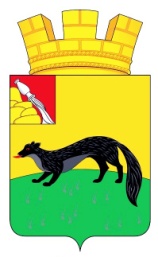 АДМИНИСТРАЦИЯ ГОРОДСКОГО ПОСЕЛЕНИЯ – ГОРОД БОГУЧАРБОГУЧАРСКОГО МУНИЦИПАЛЬНОГО РАЙОНАВОРОНЕЖСКОЙ ОБЛАСТИ ПОСТАНОВЛЕНИЕ от «29» ноября 2018 года №354	                                                      г. БогучарО внесении изменений в постановлениеот 13.04.2015 года  № 65 «Об утверждении Перечня муниципальных услуг,предоставление которых осуществляется по принципу «одного окна» в МФЦ, входящих в компетенцию органов местного самоуправления городского поселения – город Богучар» В соответствии с Федеральными законами от 06.10.2003 № 131-ФЗ «Об общих принципах организации местного самоуправления в Российской Федерации», от 28.07.2012 № 133-ФЗ «О внесении изменений в отдельные законодательные акты Российской Федерации в целях устранения ограничений для предоставления государственных и муниципальных услуг по принципу «одного окна»», постановлением правительства Воронежской области от 26.11.2012 № 1069 «Об организации предоставления государственных и муниципальных услуг по принципу «одного окна» на территории Воронежской области», администрация городского поселения – город Богучар  п о с т а н о в л я е т:1. Внести следующие изменения в постановление администрации городского поселения город - Богучар Богучарского муниципального района от 13.04.2015 года  № 65 «Об утверждении Перечня муниципальных услуг, предоставление которых осуществляется по принципу «одного окна» в МФЦ, входящих в компетенцию органов местного самоуправления городского поселения – город Богучар».1.1. Приложение к постановлению изложить согласно приложению к данному постановлению.2. Контроль за исполнением настоящего постановления оставляю за собой.Глава администрации городскогопоселения – город Богучар                                  И.М.НежельскийПриложениек постановлению администрациигородского поселения – город Богучарот « 29 »   ноября  2018г.  №354Переченьмуниципальных услуг, предоставление которых осуществляется по принципу«одного окна» в МФЦ, входящих в компетенцию органов местного самоуправления городского поселения – город Богучар1. Присвоение адреса объекту недвижимости и аннулирование адреса.2. Утверждение и выдача схем расположения земельных участков на кадастровом плане территории.3. Подготовка, утверждение и выдача градостроительных планов земельных участков, расположенных на территории поселения.4. Предоставление в собственность, аренду, постоянное (бессрочное) пользование, безвозмездное пользование земельного участка, находящегося в муниципальной собственности или государственная собственность на который не разграничена без проведения торгов.5. Подготовка и выдача разрешений на строительство.6. Передача жилых помещений муниципального жилищного фонда в собственность граждан в порядке приватизации.7. Подготовка и выдача разрешений на ввод объекта в эксплуатацию.8. Принятие на учет граждан, претендующих на бесплатное предоставлении  земельных участков.9.Включение в реестр многодетных граждан, имеющих право на бесплатное предоставление земельных участков.10. Предоставление информации о порядке предоставления жилищно-коммунальных услуг населению.11. Предоставление сведений из реестра муниципального имущества.12. Прием заявлений и выдача документов о согласовании переустройства и (или) перепланировки жилого помещения.13. Прием заявлений, документов, а также постановка граждан на учёт в качестве нуждающихся в жилых помещениях.14. Предварительное согласование предоставления земельного участка, находящегося в муниципальной собственности или государственная собственность на который не разграничена.15. Принятие решения о создании семейного (родового) захоронения.16. Предоставление информации об очередности предоставления муниципальных жилых помещений на условиях социального найма.17. Предоставление в аренду и безвозмездное пользование муниципального имущества.